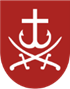 ВІННИЦЬКА МІСЬКА РАДАДЕПАРТАМЕНТ ОСВІТИ ВІННИЦЬКОЇ МІСЬКОЇ РАДИКод ЄДРПОУ 02141532НАКАЗ16.12.2022					м. Вінниця 			    	                № 950Про підсумки ІІ етапу Всеукраїнськоїучнівської олімпіади з інформаційних технологійта роботу організаційного комітету і журі у 2022-2023 навчальному році        Відповідно до Обласної цільової програми роботи з обдарованою молоддю на 2018-2022 роки, затвердженої рішенням 31 сесії 7 скликання Вінницької обласної Ради від 26 квітня 2018 року № 598,  Положення про Всеукраїнські учнівські олімпіади, турніри, конкурси з навчальних предметів, конкурси-захисти науково-дослідницьких робіт, олімпіади зі спеціальних дисциплін та конкурси фахової майстерності, затвердженим наказом Міністерства освіти і науки, молоді та спорту України від 22.09.2011 р. № 1099 (зі змінами), зареєстрованим в Міністерстві юстиції  України 17.11.2011 р. за № 1318/20056, наказу Міністерства освіти і науки України № 883 від 03.10.2022 «Про проведення Всеукраїнських учнівських олімпіад і турнірів з навчальних предметів у 2022/2023 навчальному році», наказу Департаменту гуманітарної політики Вінницької обласної державної адміністрації від 18.10.2022  № 208-аг «Про проведення І та ІІ етапів Всеукраїнських учнівських олімпіад з навчальних предметів у 2022-2023 навчальному році» та наказу департаменту освіти Вінницької міської ради від 26.20.2022 року №800 «Про проведення ІІ етапу Всеукраїнських учнівських олімпіад з базових дисциплін та роботу організаційних комітетів і журі у 2022-2023 навчальному році» 11 грудня 2022 року на базі комунальних закладів: «Вінницький технічний ліцей», «Вінницький фізико-математичний ліцей № 17»,  «Вінницький гуманітарний ліцей №1 ім. М.Пирогова»,  «Вінницький ліцей № 3»,  «Вінницький ліцей № 31»  відбувся ІІ етап Всеукраїнської учнівської олімпіади з інформаційних технологій. В олімпіаді взяли участь 88  учнів 7-11 класів ЗЗСО ВМТГ. Оргкомітет олімпіади, адміністрація  вищеназваних комунальних закладів створили належні умови для організованого і безпечного проведення олімпіади в умовах запровадження правового режиму воєнного стану в Україні та запобігання поширенню гострої респіраторної хвороби COVID- 19.      Члени журі якісно та об’єктивно перевірили, оцінили роботи учасників згідно критеріїв, дотримуючись академічної доброчесності ( ст.42 Закону України « Про освіту»).Виходячи з вищевказаного,Н А К А З У Ю:Затвердити рішення журі ІІ етапу Всеукраїнської учнівської олімпіади з інформаційних технологій у 2022-2023 н.р. та визнати переможцями таких учнів :2.  Направити переможців ІІ етапу ( учнів 10-11 класів) для участі в ІІІ етапі Всеукраїнської учнівської  олімпіади з інформаційних технологій  відповідно квоти та зайнятих місць на ІІ етапі.3. Керівникам закладів загальної середньої освіти Вінницької міської територіальної громади:Оголосити подяки вчителям інформатики, які підготували переможців ІІ (міського) етапу Всеукраїнської учнівської олімпіади з інформаційних технологій.Забезпечити явку учасників на ІІІ (обласний) етап Всеукраїнської учнівської  олімпіади з інформаційних технологій за умови отримання письмової згоди батьків на участь дитини в ІІІ етапі Всеукраїнської олімпіади з інформаційних технологій.Призначити відповідальних педагогів  за безпеку учнів під час руху до закладу, де буде проводитись обласна олімпіада та в зворотному напрямку.4.  Керівником міської команди з інформаційних технологій призначити  вчителя інформатики комунального закладу "Вінницький технічний ліцей" Штельмах Інну Володимирівну.5.   Контроль за виконанням даного наказу залишаю за собою.Заступник директора                                                                         Ірина БОЖОКдепартаментуТ.Мельник 672136№п/пПрізвище, ім’я по батькові учня/учениціМісце на  ІІ етапіЗакладВчитель/вчителька, який/яка підготував/ підготувала11 клас11 клас11 клас11 клас11 класЛяшенко Олександра ІгорівнаІКомунальний заклад "Подільський науково-технічний ліцей для обдарованої молоді"Лєсова Ірина ПетрівнаХомутов Данило ДенисовичІІКомунальний заклад "Подільський науково-технічний ліцей для обдарованої молоді"Лєсова Ірина Петрівна, Лєсовий Володимир ЮрійовичГерасименко Катерина ДмитрівнаІІІКомунальний заклад "Подільський науково-технічний ліцей для обдарованої молоді"Сірак Сергій ВікторовичЧеченєва Дарина СергіївнаІІІКомунальний заклад «Вінницький ліцей №4 ім. Д.І. Менделєєва»Пилип Олена ВасилівнаПелешок Дар'я ПавлівнаІІІКомунальний заклад "Подільський науково-технічний ліцей для обдарованої молоді"Лєсова Ірина Петрівна10 клас10 клас10 клас10 клас10 класКурганов Михайло СергійовичІКомунальний заклад «Вінницький ліцей №4 ім. Д.І. Менделєєва»Снігур Петро МиколайовичХаламан Володимир РостиславовичІІКомунальний заклад «Вінницький технічний ліцей»Штельмах Інна ВолодимирівнаДовбуш Ілля АнатолійовичІІДПТНЗ "Вінницьке вище професійне училище сфери послуг"Бондарчук Ольга СергіївнаНосарівський Андрій ІвановичІІІКомунальний заклад «Вінницький ліцей №29»Вітюк Юрій ВікторовичМолдован Дар'я Олегівна ІІІКомунальний заклад "Подільський науково-технічний ліцей для обдарованої молоді"Сірак Сергій ВікторовичКовальчук Адам АндрійовичІІІКомунальний заклад «Вінницький ліцей №4 ім. Д.І. Менделєєва»Пилип Олена ВасилівнаЗапаснюк Кіра ВіталіївнаІІІКомунальний заклад «Вінницький ліцей №33»Мосендз Олександр Григорович9 клас9 клас9 клас9 клас9 класШевчук Юлія ОлександрівнаІКомунальний заклад "Подільський науково-технічний ліцей для обдарованої молоді"Лєсова Ірина ПетрівнаШапаренко ПавлоІІКомунальний заклад «Вінницький технічний ліцей»Клапущак Віталій МихайловичКовальська Ангеліна ОлександрівнаІІКомунальний заклад «Вінницький ліцей №3 ім.М.Коцюбинського»Шевчук Юлія МиколаївнаСпівак Дмитро ВячеславовичІІКомунальний заклад «Вінницький ліцей №8»Пашкевич Олена СергіівнаГнидюк Аліна МиколаївнаІІІКомунальний заклад «Стадницька гімназія Вінницького району Вінницької області»Ковальчук Людмила ПавлівнаГаврилова Анастасія АндріївнаІІІКомунальний заклад «Вінницький ліцей №2»Гвалт Максим МихайловичБарановська Софія МиколаївнаІІІКомунальний заклад «Вінницький ліцей №33»Осадчук Сергій ЮрійовичГрижинку Катерина ПетрівнаІІІКомунальний заклад "Подільський науково-технічний ліцей для обдарованої молоді"Мельнічук Людмила Василівна8 клас8 клас8 клас8 клас8 класРаченко Артем ВалерійовичІКомунальний заклад "Подільський науково-технічний ліцей для обдарованої молоді"Сірак Сергій ВікторовичМузичук Сергій ВасильовичІІКомунальний заклад «Вінницький ліцей №4 ім. Д.І. Менделєєва»Пилип Олена ВасилівнаФедчишин Єгор ОлександровичІІКомунальний заклад «Вінницький технічний ліцей»Штельмах Інна ВолодимирівнаЛук'янов Олексій ОлександровичІІІКомунальний заклад «Вінницький ліцей №13»Маціпура Тамара АнатоліївнаОцалюк Тетяна ВолодимирівнаІІІКомунальний заклад «Вінницький ліцей №20»Мамчур Алла Тимофіївна, Слушний Олег МиколайовичЗубрін Юрій СвятославаовичІІІКомунальний заклад «Вінницький технічний ліцей»Штельмах Інна ВолодимирівнаЮрченко Андрій РомановичІІІКомунальний заклад «Вінницький ліцей №20»Мамчур Алла Тимофіївна, Слушний Олег Миколайович